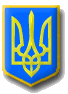 ГРЕЧАНоПОДІВСЬКА  сільська рада ШИРОКІВСЬКОГО  району ДНІПРОПЕТРОВСЬКОЇ області  75 сесія 7 скликання                        ПРОЄКТ  рішенняПро  надання грошової допомогина лікування.          Керуючись Законом України «Про місцеве самоврядування в Україні», відповідно до комплексної Програми «Соціальний захист населення» Греча-ноподівської сільської ради на 2020 рік, яка передбачає надання матеріальної допомоги ветеранам війни  та  праці, громадянам,  які  потрапили  у  скрутне  становище, розглянувши заяви про надання одноразової грошової допомоги на лікування та надані документи  громадян Гречаноподівська  сільська  рада  В И Р І Ш И Л А :Надати грошову  допомогу  на лікування   а саме:Голюк  Марії Соловеївні   в сумі -  3 911 грн. (50%);Бордюгову Сергію Олексійовичу в сумі – 6 916 грн. (35%);Жеребило Людмилі Іванівні в сумі  – 1 597 грн. (35%);-     Пронській Зої Андріївні  в сумі – 2110 грн. (35%);-     Шаповалову Володимиру Олександровичу  в сумі  2272 грн. (35%)      ( за Політика Володимира Никифоровича);2. Контроль  за  виконанням  даного  рішення  покласти  на  постійну  комісію    з  питань  планування, фінансів, бюджету  та  соціально-економічного  розвитку.Сільський   голова                    				                       Г.УСИК22  травня  2020 рокус. Гречані Поди      №         -75/УІІ